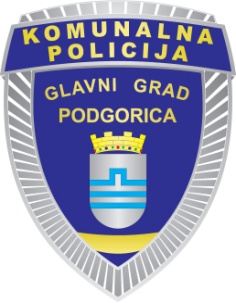 Crna GoraGlavni grad – PodgoricaKomunalna policijatel/fax: 237 - 861ul. Vasa Raičkovića bbe-mail: pgkompolicija@t-com.meBroj:16-D1-367/17-10658Podgorica, 15.decembar 2017. godineKomunalna policija Glavnog grada – Podgorice, -postupajući po zahtjevu   Novaković Ivana iz Podgorice, br. 16-D1-367/17-10658 od 12.decembra 2017.godine, shodno članu 31, 32 i 33 Zakona o slobodnom pristupu informacijama (″Sl. list RCG″, br. 68/05 i ″Sl. list CG″ br.44/12) d o n o s i,           R  J  E  Š  E NJ EUSVAJA SE zahtjev  Novaković Ivana iz Podgorice, br. 16-D1-367/17-10658 od 12.decembra 2017.godine,  i dozvoljava se pristup informaciji koja se odnosi na vršenje uvida  u fotografije sa lica mjesta vezano za izdati prekršajni nalog identifikacioni broj 0015390536, u roku od pet dana od dana dostavljanja rješenja.Pristup informaciji iz tačke 1 ovog rješenja ostvariće se vršenjem uvida u fotografije u službenim prostorijama Komunalne policije Glavnog grada-Podgorica, u Ul. Vasa Raičkovića bb, u Podgorici, svakog radnog dana u terminu od 11,00 časova do 14,00 časova, u roku od pet dana od dana dostavljanja ovog rješenja.Žalba ne odlaže izvršenje rješenja.O b r a z l o ž e nj eNovaković Ivan iz Podgorice, podnio je Komunalnoj policiji Glavnog grada-Podgorica zahtjev br. 16-D1-367/17-10658 od 12.decembra 2017.godine, kojim je traženo  da mu se omogući vršenje uvida  u fotografije sa lica mjesta vezano za izdati prekršajni nalog identifikacioni broj 0015390536.Kako Komunalna policija Glavnog grada-Podgorica, raspolaže traženom informacijom, to je na osnovu izloženog, odlučeno je kao u dispozitivu rješenja.Žalba protiv ovog rješenja ne odlaže njegovo izvršenje.UPUTSTVO O PRAVNOM SREDSTVU: Protiv ovog rješenja može se izjaviti žalba Agenciji za zaštitu podataka o ličnosti i pristup informacijama u roku od 15 dana od prijema rješenja, neposredno ili preko Komunalne policije Glavnog grada-Podgorica. . Žalba se podnosi u 2 primjerka, sa dokazom o uplati 3,00 € administrativne takse na žiro račun Budžeta Glavnog grada br.550-3026777-19-lokalna administrativna taksa, shodno Tarifnom broju 2 Odluke o lokalnim administrativnim taksama (»Sl.list RCG-Opštinski propisi«,br.4/04, 7/04 i »Sl.list CG-Opštinski propisi«,br.24/09 i 13/12)Ovlašćeno lice,Svetlana Turukalo, dipl.pravnica                                      ____________________________________DOSTAVLJENO:					                                N A Č E L N I K ,imenovanom 				                                          mr Goran Janković                                  a.a.                                                                                   _____________________________________                